Name – Anna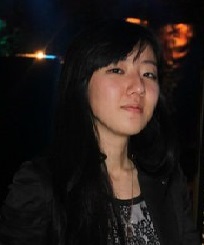 Surname – KimDate of birth – 28 August, 1992Address – Russian federation, Amur region, Blagoveschensk city, Zagorodnaya street, 55, flat 1My contacts:Telephone : +79248477104E-mail: gc_cool@mail.ruSkype: happyday5420Education – Amur State University, the Faculty of Philology, specialization – Linguistics, foreign languages, 4th course.Languages – English ( Upper Intermediate, Advanced), Chinese (Hsk3, intermediate), German (intermediate, B1), Russian ( native language)Additional characteristics – I have a big temptation to work. I’m sociable, versatile, hard-worker, responsible person. As a beginner in translating and interpreting, I would like to have a lot of practice. In addition to, I’m free computer user, MS Office, some sound programs as Adobe Audition, Cubase, FL.